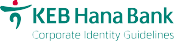 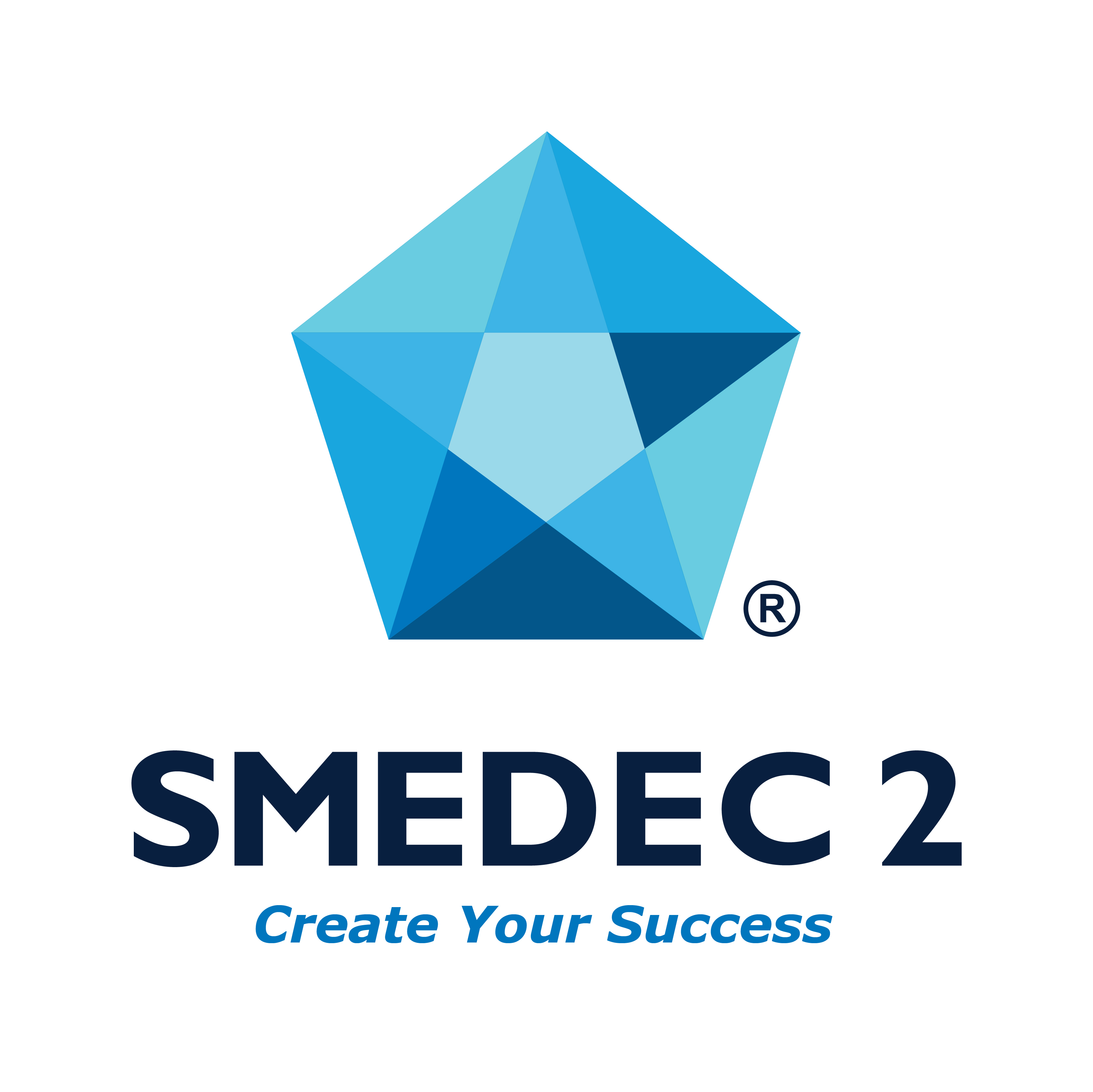 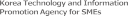 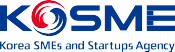 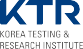 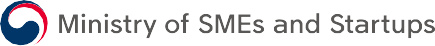 PHIẾU ĐĂNG KÝ THAM DỰHỘI THẢO KẾT NỐI GIAO THƯƠNG CÔNG NGHỆ CHĂM SÓC SỨC KHOẺ VÀ SẮC ĐẸP HÀN QUỐC 2019Thời gian: từ 08:00 – 12:00 ngày 06/09/2019Địa điểm: Khách sạn Lotte Legend (Tầng 2) - Số 2A – 4A Tôn Đức Thắng, P. Bến Nghé, Quận 1, Tp. Hồ Chí Minh.Những doanh nghiệp Hàn Quốc muốn đăng ký gặp gỡ: (vui lòng đăng ký ít nhất 03 DN bằng cách đánh dấu X vào bảng dưới đây)Để đăng ký tham dự, vui lòng liên hệ:Chị Thu Hà: 0962 221 599 – Email: mileyhanguyen297@gmail.com hoặc Anh Phạm Hoà: 0120 472 6703 – Email: hoadaodao123@gmail.comQuý Doanh nghiệp có thể gửi Phiếu đăng ký qua email, fax hoặc điện thoại trực tiếp.Thời hạn đăng ký: Nhận thông tin đăng ký trước ngày 04/09/2019Tên công ty:Địa chỉ:Lĩnh vực hoạt động:Tên người tham dự:Chức vụ:Điện thoại:Fax:Website:STTDoanh nghiệp Hàn Quốc  Thời gianGhi chú 12345